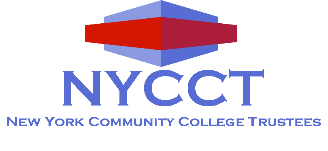 2022 NYCCT Awards – Nomination Submission FormDistinguished Alumni AwardDeadline for Submission: Wednesday, June 15, 2022, midnightWith student success being the most important goal of community colleges, NYCCT has created this award to highlightcontributions made by graduates of our community colleges and to showcase the exceptional value of a community collegeeducation.  Two separate nominations may be submitted per college:  one for an alum wo has made significant professionalachievements and the other for an alum who has made noteworthy civic contributions.  Any graduate of a degree or acertificate program of a SUNY community college is eligible for nomination.  Two (2) alumni awards may be presented in any given year, one in each category.Submit this nomination form, along with a resume of nominee or background of industry/organization and your Board resolution.Category:  please check the award category for your nomination         Trustees						  Anne M. Bushnell Memorial Award for Special Achievement	  Marvin A. Rapp Award for Distinguished Trustee Service	  Alice Holloway Young Award for Distinguished Service by a Retired Trustee	  Donald M. Mawhinney, Jr., Trustee Leadership Award        Community	  Benefactor Vision for Tomorrow Award	  Edward J. Pawenski Business/Industry Partnership Award	  Distinguished Alumni Award 		  for Civic Contribution  OR     for Professional Contribution	  Friend of Community Colleges Award       College	  Community College Innovation AwardOfficial Community College Name Name of Nominee  Mailing Address                City                   Zip Email   Phone Confidentiality:  	Yes, the nominee is aware of the nomination			No, the nominee is not currently aware of the nominationContact Person for Nomination Process	Name   	Position                                                 Email   	Work Phone                                          Mobile    		Optional Supporting Documentation:  are you including optional additional materials?        		 No	    Yes  (maximum of 3 – print, digital link, or combination)	          Please list the name/s of print attachments and/or digital link addressesName of Alumna/us   Title or Position   Degree or Certification Received       Year   Part I – Alumni Professional AwardThe professional award is presented to an individual who has reached the pinnacle of one’s professionalcareer or has achieved great success in one’s field of study.  Use the following criteria and complete only Part Ifor this nomination.BackgroundExplain, in one paragraph, what the career, field of study, or specific work of the nominee is.  AchievementDescribe the accomplishments that the nominee has made in his/her profession and/or the artistic achievements of the individual.  Elaborate on any evidence of tangible impact, and the scale of impact, that the individual’s career has had on a particular community or society as a whole.  Include any reflections on how these successes may have been influenced by his/her community college experience.  RecognitionSummarize, in a paragraph or two, any distinctions the nominee has received for his/her work.Note any recognitions awarded by peers in the individual’s respective field for special contributionsor extraordinary achievements to the profession or discipline.Reason for Nomination Tell us about one characteristic that you believe has led to the nominee’s success and that motivated you to select this individual for nomination.Part II – Alumni Civic AwardThe civic award is presented to an individual whose contributions have improved their community and madethe world a better place through volunteerism and community service.  Use the following criteria and completeonly Part II for this nomination.BackgroundSummarize, in one paragraph, the community service for which the nominee is known, andover what length of time.  Include the type(s) of volunteerism, participation in public service organizations, and/or involvement in civic functions engaged in by the nominee.ImpactDescribe, in a maximum of three paragraphs, the impact that the nominee has had on his/her community through volunteer activities.  Explain how the nominee has exhibited the qualities of community leadership and the impact this may have made on a particular community.  Include any reflections on how these successes may have been influenced by his/her community college experience.  RecognitionElaborate, in a paragraph or two, on any distinctions the nominee has received or excerpt any statements of appreciation from community members or organizations. Reason for Nomination Tell us about one characteristic that you believe has led to the nominee’s success and that motivated you to select this individual for nomination.